Participation data & results for Virtual Football Skills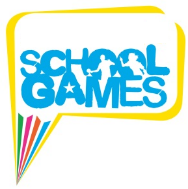 School Name:								PE Lead:Participation DataThe results sheet is on the next page. You can submit up to 4 results sheets if you have A, B, C and D teamsYear 3 / 4 Results(Select top 4 boys and top 4 girls scores to make up a team score)Year 5 / 6 Results(Select top 4 boys and top 4 girls scores to make up a team score)Year GroupTotal GirlsTotal SEND GirlsTotal BoysTotal SEND BoysTotal BAME(Black Asian Minority Ethnic)Total FSM(Free School Meals)Year 3Year 4Year 5Year 6NameM / FPairs Passing (points)Agility Dribble (points)Total PointsMMMMFFFFFTotalTotalTotalTotalNameM / FPairs Passing (points)Agility Dribble (points)Total PointsMMMMFFFFFTotalTotalTotalTotal